4.1 The Nucleus and Cell Functions.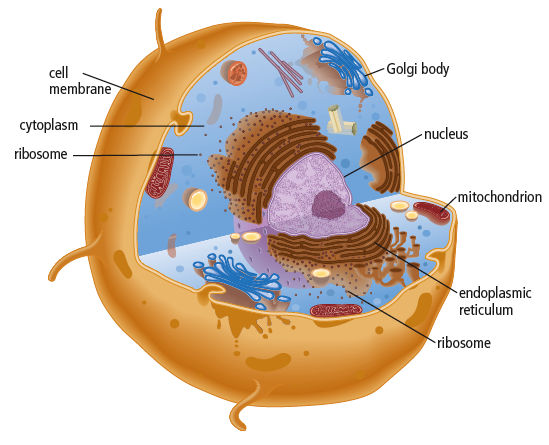 Cell Parts and Organelles.Animal CellsAnimal cells are equipped with many __________________ that allow the cell to perform a variety of ____________________.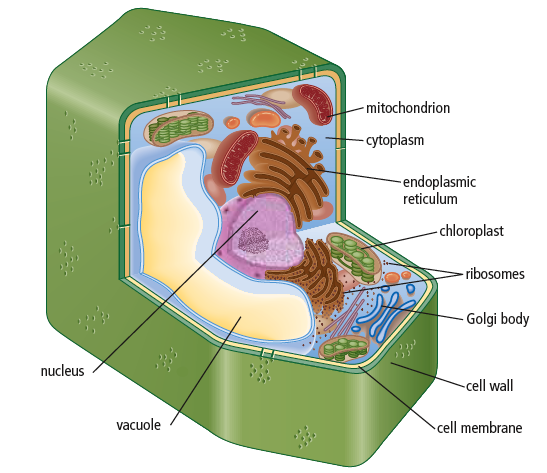 Plant cellsPlant cells are equipped with some
structures that animal cells ______________ have. CAN YOU IDENTIFY HOW PLANT CELLS _______________ FROM ANIMAL CELLS? Animal AND Plant cell parts ________________ - controls all cell activities.________________ - membrane - free organelle that makes ribosomes.______________________________  - protects the contents of the nucleus.______________________________  - openings in the nuclear membrane that allow only certain materials to pass.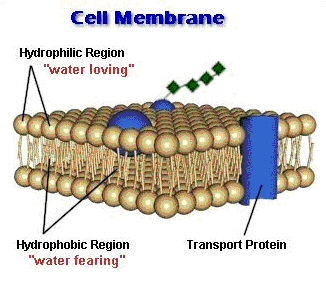  ______________________________ - thin covering that controls the flow of materials in and out of the cell.________________________ - jelly-like substance contains the organelles (specialized cell parts).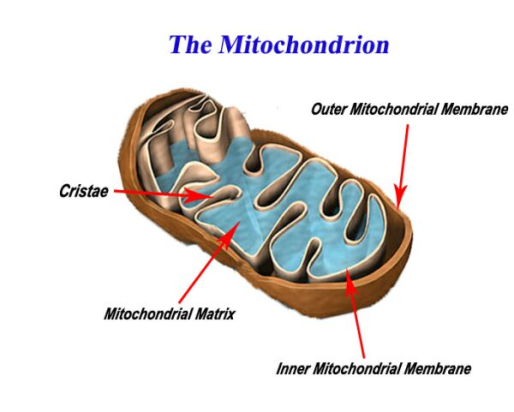 ________________________ - provide energy for cells.______________________________ - membrane-covered channels that act as a transport system for materials made in the cell.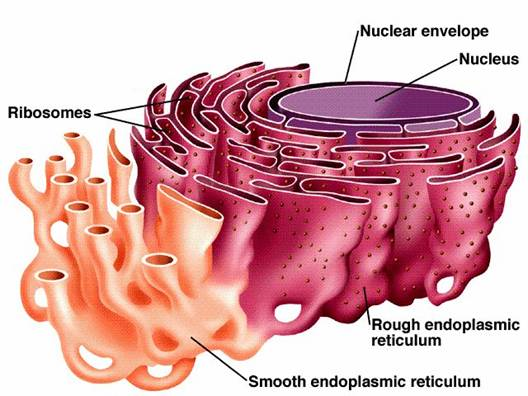 ________________________ - manufacturing plants for proteins.____________________ - vesicles transport new proteins to the Golgi body. ____________________ - sorts and packages proteins for transport.______________ - membrane-bound storage containers.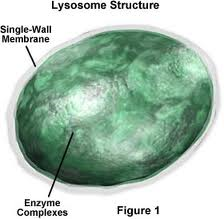 Animal organelles NOT found in Plants.________________ – small vesicles which have enzymes and that are used for digestion.________________ - small structures use to pull chromosomes apart during cell division.Plant organelles NOT found in Animals.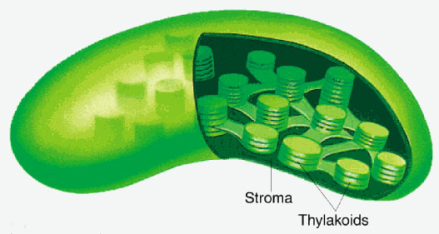 ____________________ - trap energy from Sun to make glucose, food for the plant.____________________ - tough, rigid structure that surrounds cell membrane, provides protection and structural support.___________________________ - plant cells are equipped with a large vacuole for storing water. The Nucleus and DNA.The nucleus contains ________________________________________. DNA is the molecule that has the master set of instructions for how cells function, what they will produce, and when they will die.Structure of DNADNA looks like a _________________________ - two strands wrap around each other in a ______________________.The sides of the DNA ladder are made of ______________ and ____________________.The steps of the ladder are made of four nitrogen bases: _________________, ______________, ________________, _____________________.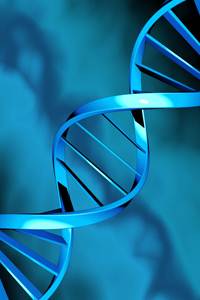 The bases join in a specific way____ always joins with ________ always joins with ____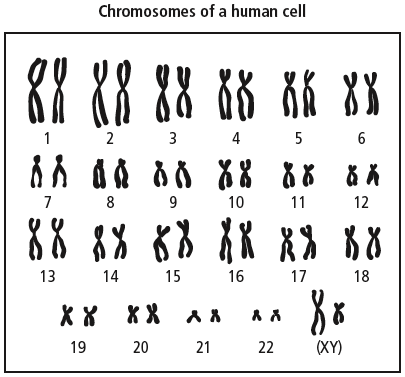 DNA in the Nucleus.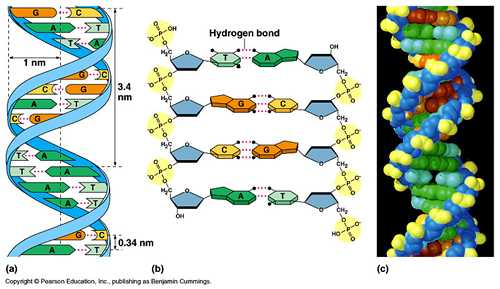 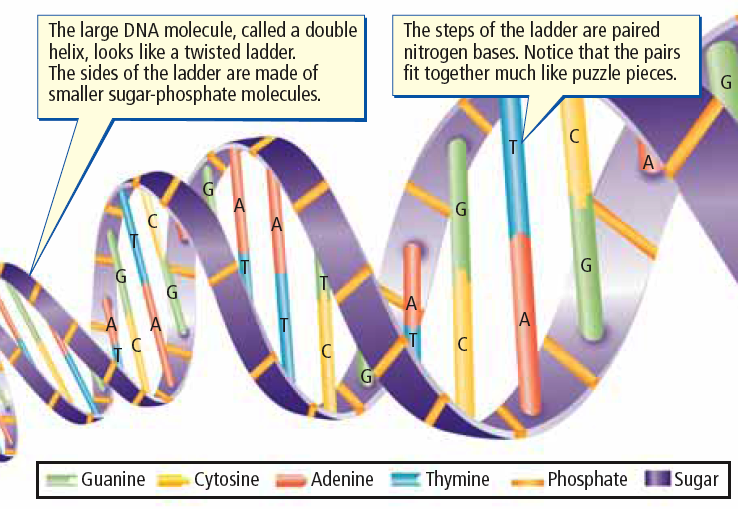 Most of the time DNA is in the form of _____________________.Chromatin coils tightly into X-shaped ______________________.Every organism has a specific number of chromosomes.Human cells have ____________________ arranged in _______________.The 23rd pair determines sex; _______ for females and _____ for males. Genes.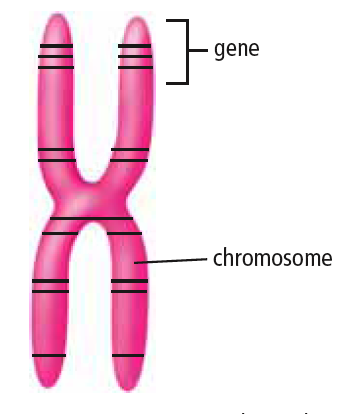 _________ are small segments of ______  located on a _____________________.Genes ______________________________ needed to  __________________________.Each chromosome can carry thousands of genes.All your body cells have the same genes, but only specific genes are “read” in each cell to produce specific proteins.Specialized _____________ called _______________and ___________________ carry out important specific functions in the body. Production of Proteins.Protein production in the cell involves several important steps:The ____________ receives a ___________________ to makea ____________________________.The _______ message for the protein is ___________ into a small molecule called ____________.RNA __________ the _______________ through a nuclear pore.The RNA message is delivered to a ___________________, the ribosome ____________ the ________________.The manufactured protein enters the _______________________________  (ER).A ________________ forms at the end of the ER, and carries the protein to the _____________________.The _____________________  __________________ the protein for transport out of the cell.A ______________ forms off the end of the Golgi body to __________________ to the ________________________.The _________________ attaches to the ________________________, and its protein contents are released out of the cell.Why do we need Proteins?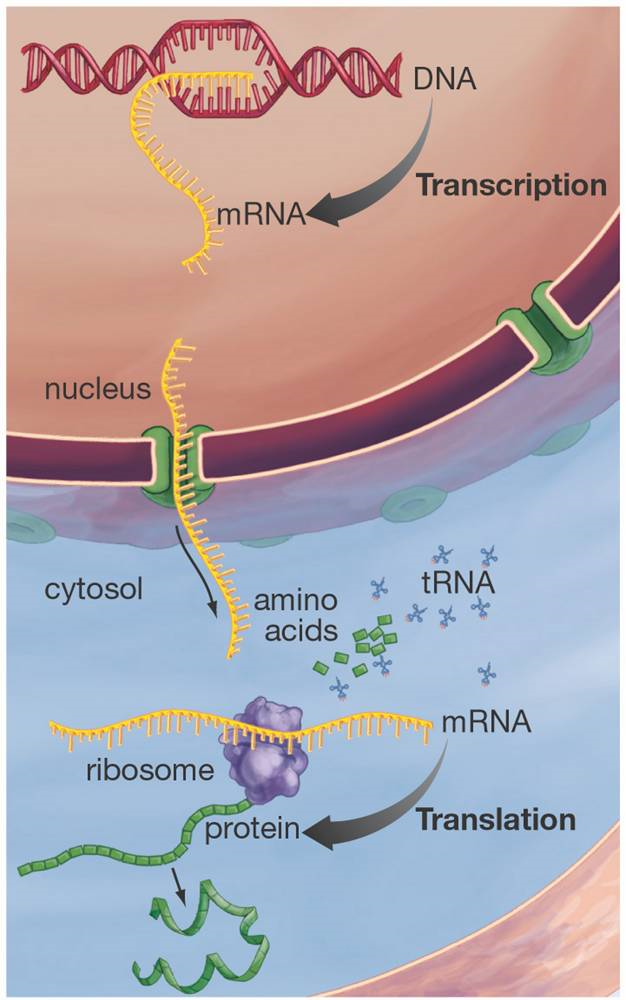 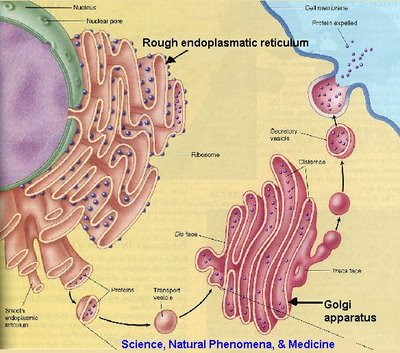 ________ of your _______________ is made of _________________Everything from ______, ______, ________, _____________, _____________, _______________, ______________, ________, and even _______________________. _________________________ are the building blocks of proteins and we get our amino acids from many different sources of protein. Can you think of any good sources of protein in our diets? Some Important Proteins in our Body.Structural: 				________________ under skin, _______________ in our skin, ______________ in our tendons, ________ and _____________ in muscles. Functional: _______________________________ to fight infection (antibodies), __________________ to carry oxygen, _____________________ like adrenalin and insulin, _____________ like maltase, trypsin, amylase for digesting food, ____________________ to make our skin darker (pigment) to protect from  UV rays.4.2 Mutations.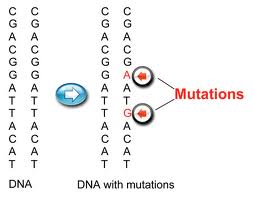 A gene mutation involves a change in the________________ (A,C,T,G) that make up the gene. There are several types of gene mutation:_______________ (base missing)_______________ (extra base added)_______________ (base substituted for another) 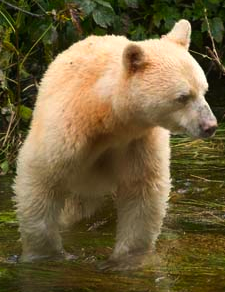 Gene mutations may produce proteins that are ___________ or __________________ to the organism, or may have ______________ at all.Example: a particular mutated gene produces white coat Kermode bears - they occur as only a small percentage of the population (they are normally black in colour). 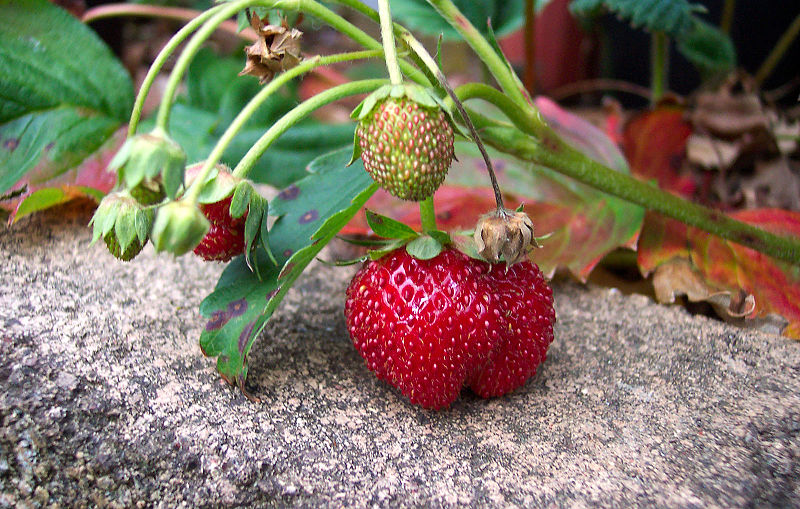 Effects of Mutations.Positive MutationsWhen a gene mutation____________________ the individual.Example: Some plants have developedresistance to bacterial and fungal infections. Negative MutationsWhen a gene mutation _____________ the individual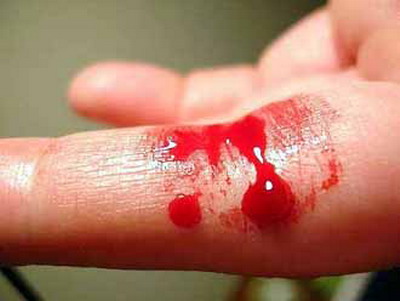 Example: Sickle cell genes in affected humanscause blood cells that are abnormally shaped.Hemophilia disorder when clotting does not occur.Neutral MutationsWhen a gene mutation has 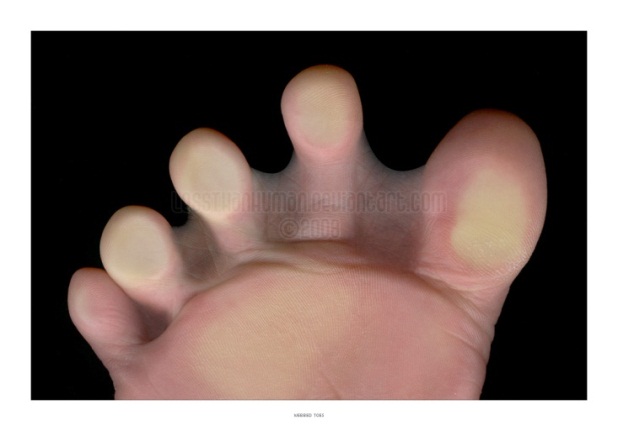 ______________ on the individualExample: The white Kermode bear or frog with an extra leg, or humans with webbed toes.Mutagens & Mutation Repair.___________________ are substances or factors that cause mutationsEnvironmental mutagens such as ___________, ________________________, _______________________, and _________________________  can cause mutations.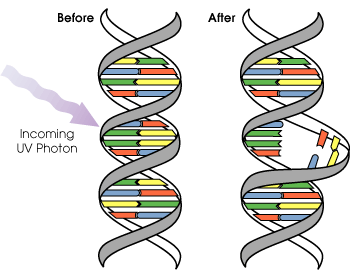 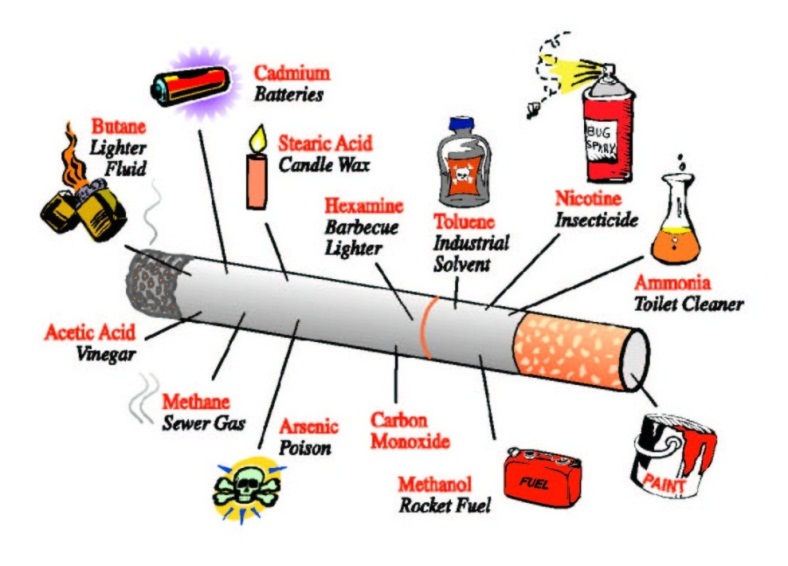 Correcting mutations is difficult, but new techniques such as _________________________ offer hope.Gene therapy is complicated and experimental:A ________ is engineered to carry a _____________________.The normal gene must then ____________ the __________________________.The normal gene must then be “____________________________” so that the replacement normal gene produces the proper _________________________. It is also important that the normal gene make the correct amount of healthy protein. 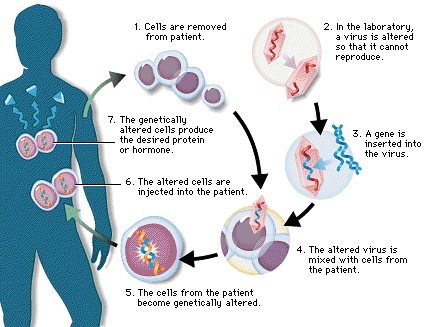 